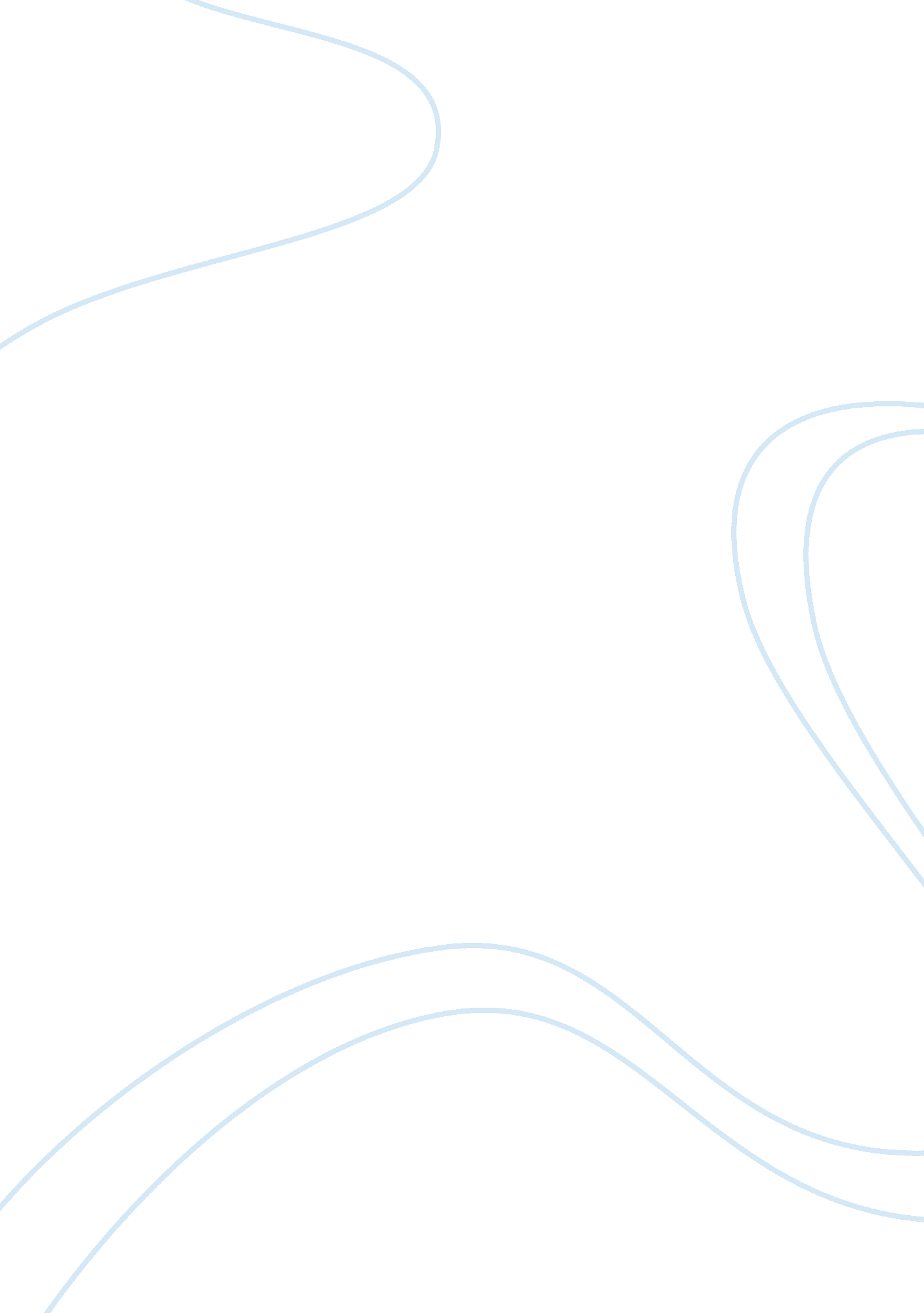 The role of the governmentPolitics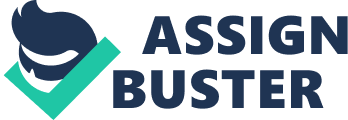 
In 2010, the US government has made the affordable care Act. In this plan, the government has made comprehensive reforms for health care which will be implemented for four years. Some of these reforms include 50% discount for the senior citizens on buying the medicine, the age of young adults is increased to 26 years, and they are eligible for their parent’s medical plan up to this age. Around 4 million businesses that are small in scale, a tax credit is eligible for them so that they can provide medical benefits for their employees (Healthcare, 2012). The US government, healthcare providers, and employers should work hard to make sure that health care is accessible to every person. The incentive should be given to the providers so that health services are expanded (Pomerance, 2011). 
From the above articles, it is obvious that health care is the right of the people and the government should take different measures to provide this right to the people. 